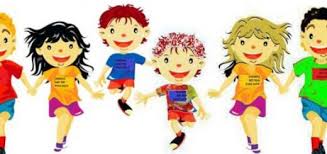 RAZGIBAJ SE, DA OSTANEŠ ZDRAVTorek , 7. 4. 2020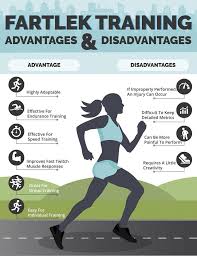 Aktivnost 1:Učenci, preden se odpravite v naravo, si oglejte video posnetek. V bližnji gozd, se odpravite s sestro, bratom ali starši in si po lastni želji pripravite poligon s tekom in različnimi vajami. https://www.youtube.com/watch?v=Q61EtKE5njAAktivnost 2: Zanimiva družinska vadba: https://www.youtube.com/watch?v=L_A_HjHZxfIAktivnost 3: